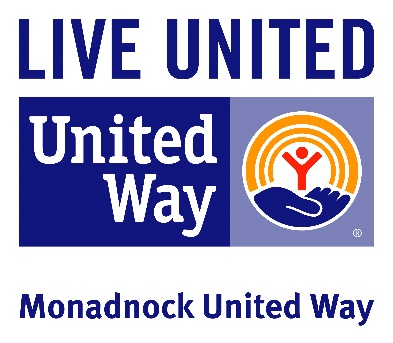 Why Good Communication is So Important Helps keep projects on trackClears up confusionAllows MUW to support you in your volunteer roleGives you access to “institutional knowledge”Keeps everyone energized and engagedTypes of CommunicationPhone callEmailIn-person meetingMeet for coffeeWeb callStop by the officeFacebook messageOther?How to CommunicateBe clear and detailedKeep multiple topics separate (example: refrain from combining questions about multiple accounts in one email thread)Say what you mean and mean what you sayFollow upWhen in DoubtNot sure who to contact about what? Not sure about how to proceed? Not sure if you have an issue? Need a question answered?Contact Kate Cote, Volunteer & Community Engagament Manager at kate@muw.org or 352-4209 ext 23